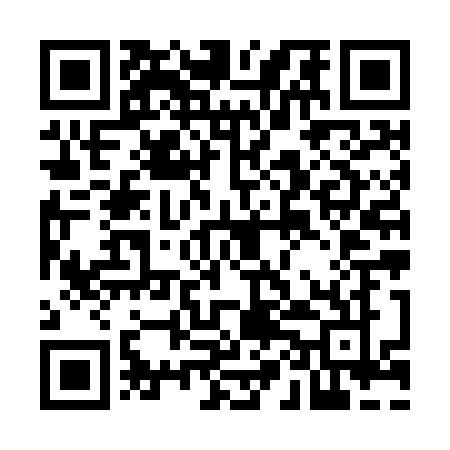 Prayer times for Scottys Junction, Nevada, USAMon 1 Jul 2024 - Wed 31 Jul 2024High Latitude Method: Angle Based RulePrayer Calculation Method: Islamic Society of North AmericaAsar Calculation Method: ShafiPrayer times provided by https://www.salahtimes.comDateDayFajrSunriseDhuhrAsrMaghribIsha1Mon4:025:3212:524:458:139:432Tue4:025:3212:524:458:139:423Wed4:035:3312:534:458:129:424Thu4:045:3312:534:458:129:425Fri4:045:3412:534:458:129:416Sat4:055:3412:534:468:129:417Sun4:065:3512:534:468:119:408Mon4:075:3612:534:468:119:409Tue4:075:3612:544:468:119:3910Wed4:085:3712:544:468:109:3911Thu4:095:3712:544:468:109:3812Fri4:105:3812:544:468:109:3813Sat4:115:3912:544:468:099:3714Sun4:125:3912:544:468:099:3615Mon4:135:4012:544:468:089:3516Tue4:145:4112:544:468:089:3517Wed4:155:4212:544:468:079:3418Thu4:165:4212:554:468:069:3319Fri4:175:4312:554:468:069:3220Sat4:185:4412:554:468:059:3121Sun4:195:4512:554:468:049:3022Mon4:205:4512:554:468:049:2923Tue4:215:4612:554:468:039:2824Wed4:225:4712:554:458:029:2725Thu4:235:4812:554:458:019:2626Fri4:245:4812:554:458:019:2527Sat4:255:4912:554:458:009:2428Sun4:265:5012:554:457:599:2229Mon4:285:5112:554:457:589:2130Tue4:295:5212:554:447:579:2031Wed4:305:5312:554:447:569:19